У К Р А Ї Н А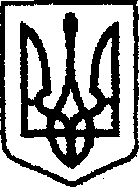 чернігівська обласна державна адміністраціяУПРАВЛІННЯ  КАПІТАЛЬНОГО БУДІВНИЦТВАН А К А ЗПро внесення змін до тендерного комітетуКеруючись Законом України «Про публічні закупівлі», у зв’язку з виробничою необхідністюнаказую:Внести зміни до п.2 наказу Управління від 21.05.2019 № 140 «Про тендерний комітет», затвердивши:1.1. Включення до складу тендерного комітету Управління капітального будівництва Чернігівської обласної державної адміністрації з 05.11.2019                     Лаптій Л.В., заступника начальника відділу фінансового забезпечення, та Богданової Л.Л., головного спеціаліста відділу економічного аналізу та договорів.2. Контроль за виконанням наказу залишаю за собою. Начальник                                                                             Андрій ТИШИНАвід04.112019 р.  Чернігів		            	    №510